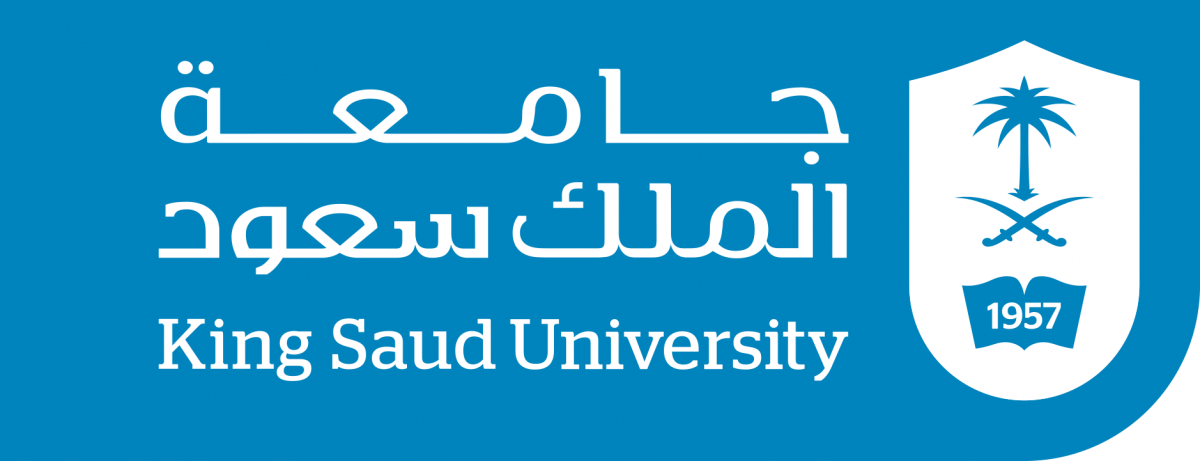 خطة المقرر لمادة الأنماط السياحية سيح 205Syllabus for tourism patterns tour 205الكلية/القسم: كلية السياحة والآثار / قسم الإدارة السياحية والفندقيةالفصل الدراسي: الفصل الدراسي الأول من العام الجامعي 1439هـ -1440هـعنوان المقرر: الأنماط السياحية (tourism patterns) رقم المقرر: سيح 205عدد الساعات في الفصل :3 ساعاتتقرير عن النمط السياحي (الكتابي والعرض) : آخر موعد لتسليم التقرير الأسبوع الثالث عشر الموافق اختيار دولة لديها العديد من الأنماط السياحية الحديثة الفعالة مع مراعاة التالي:الأسباب الشخصية التي جعلتك تختار الدولةتحديد الأنماط التي تشتهر بها الدولة ذاتها مع الشرحعدد السياح سنوياً لهذه الدولة. دخل الدولة سنوياً من السياحة.أهمية الأنماط السياحية في الدولة ذاتهاالتجهيزات التي تحتاجها المملكة العربية السعودية لكي تصبح مشهورة بالأنماط السياحية الموجودة في الدولة المذكورةاعداد PowerPoint ويجب مشاركة جميع أعضاء المجموعة. مده العرض من خمس ال ١٠ دقائق اذا كانت المجموعه تريد تشغيل مقطع فيديو او اي  اجراء لامانع من ذلك لكن لن يتضمن من مده العرضيجب الالتزام بالمظهر العام ولبس الزي السعودي بالكامل التقرير الكتابي لا تقل الصفحات عن 8 صفحة ولا تزيد عن  10صفحة.يجب ذكر جميع مصادر المعلومات التي اخذت منها المعلومات عن النمط السياحي (الأنترنت، كتب، جرائد، مجلات). فقط في البحث او التقرير الكتابي الاختبار النهائي (Final Exam):اختبار لنهائية الفصل الدراسي الأول من العام الجامعي 1439هـ - 1440هـ، عما تم شرحه في الفصل الدراسي الأول من العام الجامعي 1439هـ - 1440هـ من الأسبوع الثاني الى الأسبوع الرابع عشر.بعض التنبيهات:الالتزام بالحضور من بداية المحاضرة  وضع الجوال على الصامت أثناء المحاضرة والالتزام بالآدب العامة للمحاضرة.الاستئذان اثناء المحاضره بدون رفع يد او كلام من اراد ان يخرج ، يخرج بصمتمسموح دخول المشروبات (ماء- كوفي- عصير).غير مسموح دخول الأطعمة بجميع أنواعها للمحاضرة.الالتزام بمتابعة خطة المقرر.التواصل عن طريق Email أو  قروب الواتساب (محبذ اذا كان يفيد اعضاء القروب بما فيهم المحاضر)كل غياب سوف يعادل نقص بدرجة واحده، وفي حال الغياب أكثر من 11 غياب وهي نسبة الغياب 25% من المقرر سوف يحرم الطالب.مع تمنياتي لكم بدوام التوفيق....اخوكم / متعب بن ابراهيم السلوم المواضيع المطلوب بحثها وشمولهاالمواضيع المطلوب بحثها وشمولهاالمواضيع المطلوب بحثها وشمولهاساعات الاتصالعدد الأسابيعالموضوع3الاسبوع الاولالاسبوع الثانيتسجيل المواد، حذف واضافه،  معرفه الطلاب بشكل اكبر ايضا معرفه الطالب بجميع الاعمال المناط بها والقوانين التي يجب ان يلتزم بها  طيله اسابيع الفصل الدراسي3الاسبوع الثالثالفصل الأول:مقدمة عن الأنماط السياحية وصناعة السياحيةالتحول في دوافع السائحين والمعوقات لسياحة3الاسبوع الرابعالتغير في الأنماط السياحية وسلوكية السائح.بحوث الأسواق السياحية.مقومات السياحة في المملكة العربية السعوديةعناصر ومقومات الجذب السياحي.3الاسبوع الخامسالفصل الثاني:الأنماط السياحية المختلفة وتصنيف الخبراء للأنماط السياحية لعدة معايير وعناصر.السياحة العلاجيةالسياحة الرياضية3الاسبوع السادسالأنماط السياحة الحديثة (سياحة المعاقين-، سياحة الحوافز،- سياحة الاهتمامات الخاصة)3الاسبوع السابعالأنماط السياحية الحديثة(السياحة البديلة-، السياحة الطبيعية ،–سياحة مراقبة الطيور)3الاسبوع الثامنالأنماط السياحة الحديثة(سياحة المغامرات، سياحة الصحاري والواحات، سياحة التسوق)3الاسبوع التاسعالأنماط السياحة الحديثة(سياحة المشاركة في الوقت، –سياحة الجولف، - سياحة نهاية الأسبوع – سياحة الدراجات)3الأسبوع العاشرالأنماط السياحة الحديثة(سياحة المسنين،- سياحة اليخوت،– سياحة شهر العسل،  سياحة تذوق الطعام،- سياحة المهرجانات)(الاختبار القصير الاول)3الاسبوع الحادي عشرالفصل الثالث: مكونات النشاط السياحي (الخدمات السياحية)مكونات النشاط السياحي:الإقامة السياحية (الإيواء السياحي)السياحة والسفر (نشاط شركات السياحة ووكالات السفر)الترفيه السياحي.(آخر موعد للاعتذار عن المقرر الدراسي)3الاسبوع الثاني عشرمكونات النشاط السياحي: البيع السياحي.النقل السياحي.الإرشاد السياحي.الأمن السياحي.3الاسبوع الثالث عشراما اكمال مكونات النشاط السياحي او مراجعتها  آخر موعد لتسليم (مهمة تقرير عن النمط السياحي)3الاسبوع الرابع عشرموعد شرح تقرير (النمط السياحي) مراجعه ماقبل الاختبار النهائي مراجعه مصطلحات اللغه الانجليزيه 3الاسبوع الخامس عشربداية الاختبارات لمواد الأعداد العام3اي استفسار عن الماده  يبدا من الاسبوع الخامس عشر الي ماقبل اختبار  الماده 